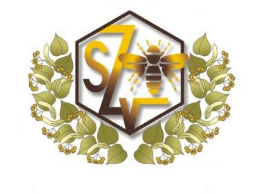 ZO SZV Vojtecha Križana Rajec Pripravuje počas včelárskeho roku 2018/2019 – včelársky krúžok pre dospelých z radu záujemcov o včelárske vzdelanie.ČASOVÝ A TEMATICKÝ PLÁN PRÁCE VČELÁRSKEHO KRÚŽKUAbsolventi krúžkov, po dvoch rokoch návštev krúžkov, budú oboznámení s novými metódami chovu včiel, s tvorbou, zložením a spracovaním včelích produktov, diagnostikou, prevenciou a tlmením včelích chorôb, ako i so základmi chovu včelích matiek.Osnovy vzdelávania v krúžku sú stotožnené s osnovami schválenými pre školenie určené pre začínajúcich včelárov a organizované Strednou odbornou školou Pod Bánošom 80 v Banskej Bystrici. Vzhľadom na nižšiu kvalifikačnú úroveň prednášateľov, t.j. vedúcich krúžkov, ako i nižšiu technickú a technologickú vybavenosť krúžkov v porovnaní so Strednou odbornou školou, sú počty hodín viac ako zdvojnásobené. Absolventi krúžkov, po dvoch rokoch návštev krúžkov, sa môžu uchádzať o preskúšanie na Strednej odbornej škole Pod Bánošom v Banskej Bystrici o preskúšanie formou testov. Po úspešnom zvládnutí testových otázok, splnia podmienky určené na čerpanie dotácií pre začínajúcich včelárov, t.j. na nákup piatich úľových zostáv, piatich včelstiev a päť matiek od vybraných dodávateľov.  	Krúžky sú určené pre záujemcov o včelárenie, bez ohľadu na vekovú hranicu. Vekovú hranicu limitujú len podmienky určené na čerpanie dotácií.Pre úspešné hodnotenie absolvovania krúžku, je určená minimálna účasť 50 hodín za rok, z celkového počtu 65 hodín. Zo strany uchádzačov je nutné vypísať a zaslať prihlášku do včelárskeho krúžku  a vyjadrenie obvodného lekára, či je uchádzač zdravotne spôsobilý pracovať so včelami:Každý uchádzač o VK bude oboznámený s podrobným TÉMATICKÝM PLÁNOM PRE 1. ROČNÍK DVOJROČNEJ PRÍPRAVY VČELÁRA Cena ročného včelárskeho kurzu 50€ - uvedený príspevok bude poukázaný do pokladne ZO Rajec a Váš príspevok bude využitý na podporu detí a mládeže v rámci včelárskeho vzdelávania.Vedúci včelárskeho krúžkuLadislav Balvan - tajomník ZOFačkov 80Mobil: +421 903 504129E-mail: lbalvan@slovanet.skDátum a čas konania (vždy nedeľa)Miesto konania                     7.10.2018 (9,00h.), 21.10.2018 (9,00h.), 04.11.2018 (9,00h.), 18.11.2018 (9,00h.), 2.12.2018 (9,00h.), 16.12.2018(9,00h.), 20.1.2019 (9,00h.), 3.2.2019 (9,00h.), 17.2.2019 (9,00h.), 3.3.2019 (9,00h.), 17.3.2019 (9,00h.), 7.4.2019 (9,00h.),21.4.2019 (9,00h.), 5.5.2019 (9,00h.),      19.5.2019 (9,00h.), 2.6.2019 (9,00h.)včelia farma Apis Mellifera  zriadená u ved. včel. krúžku FačkovKRÚŽOK1. rok2. rok                    PredmetPoč.hod.Poč.hod.Teória / PraxTeória / PraxÚvod1 / 01 / 0Bezpečnosť pri práci1 / 01 / 0História1 / 01Biológia (B)3 / 03 / 0Včelárstvo (V)12 / 125 / 25Chov matiek (M)2 / 53 / 1Pastva (Pa)2 / 02 / 0Choroby a škodcov (CH)4 / 24 / 0Produkty (Pr)2 / 2 0 / 3 Exkurzia0 / 60 / 6Opakovanie3 / 03 / 0Súťaž na úrovni krúžku2/02 / 0Súťaž na úrovni SR55Skúška00Spolu 6565